江苏航运职业技术学院其他人员平时考核使用说明书2020年12月10日1.引言1.1目的本文档描述基于移动应用的其他人员平时考核模块使用。1.2适用对象适用于其他人员平时考核模块填报人、管理人员使用。1.3系统使用环境要求2. 其他人员平时考核模块用说明登录融合服务门户首页，点击“服务大厅”然后搜索输入“其他”或点击左边的字母“Q”，出现其他人员平时考核的相关操作界面：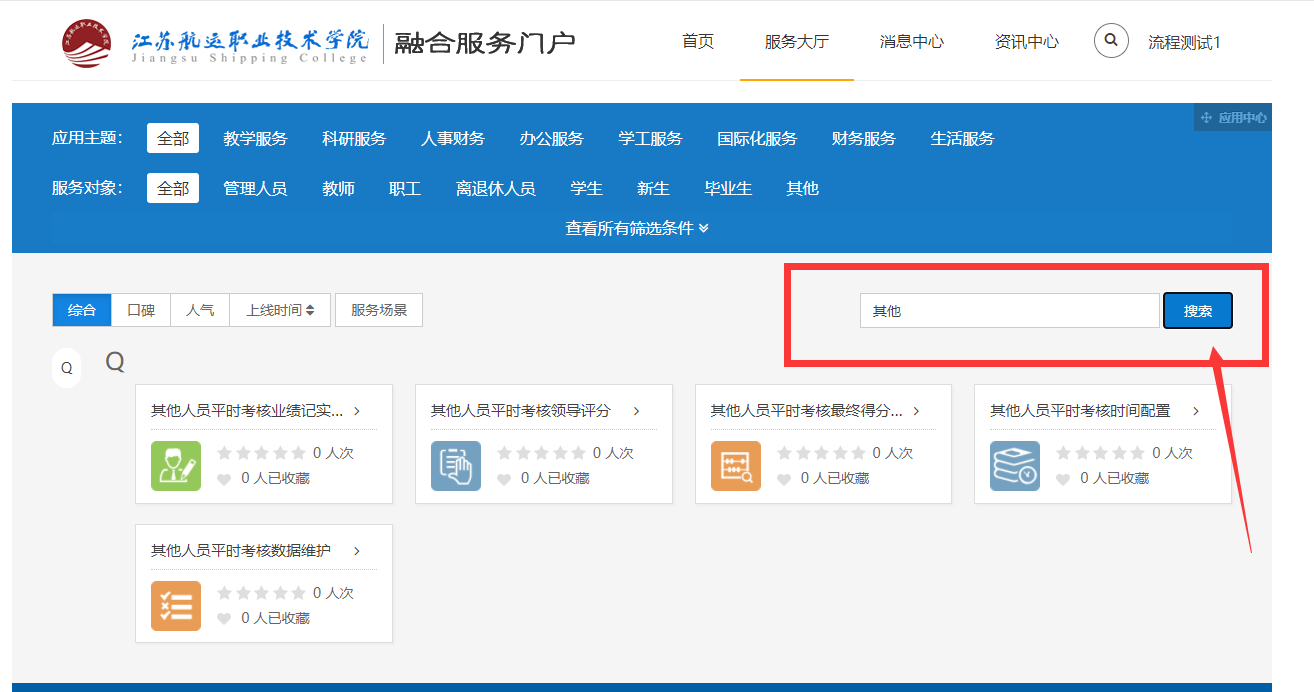 2.1管理人员配置考核时间【1】点击“其他人员平时考核时间配置”，操作界面如下：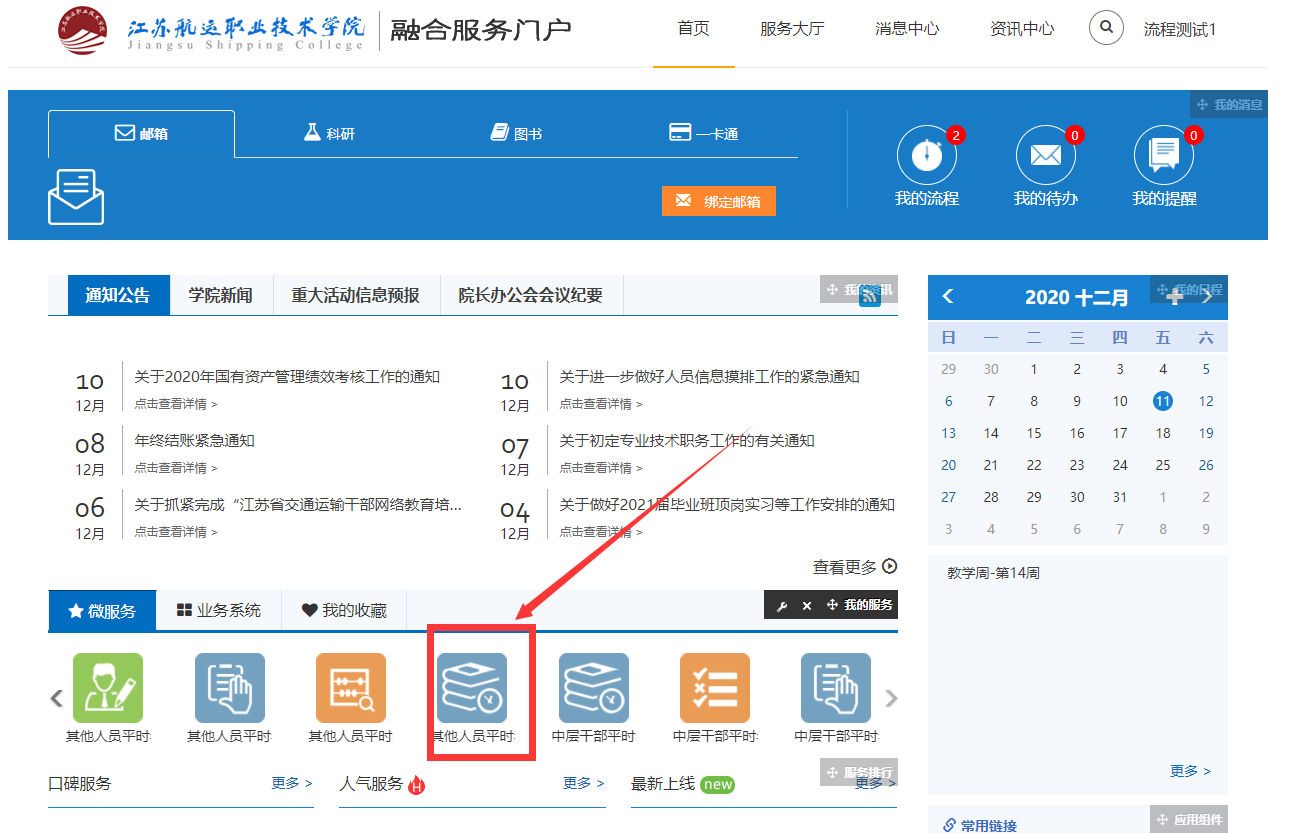 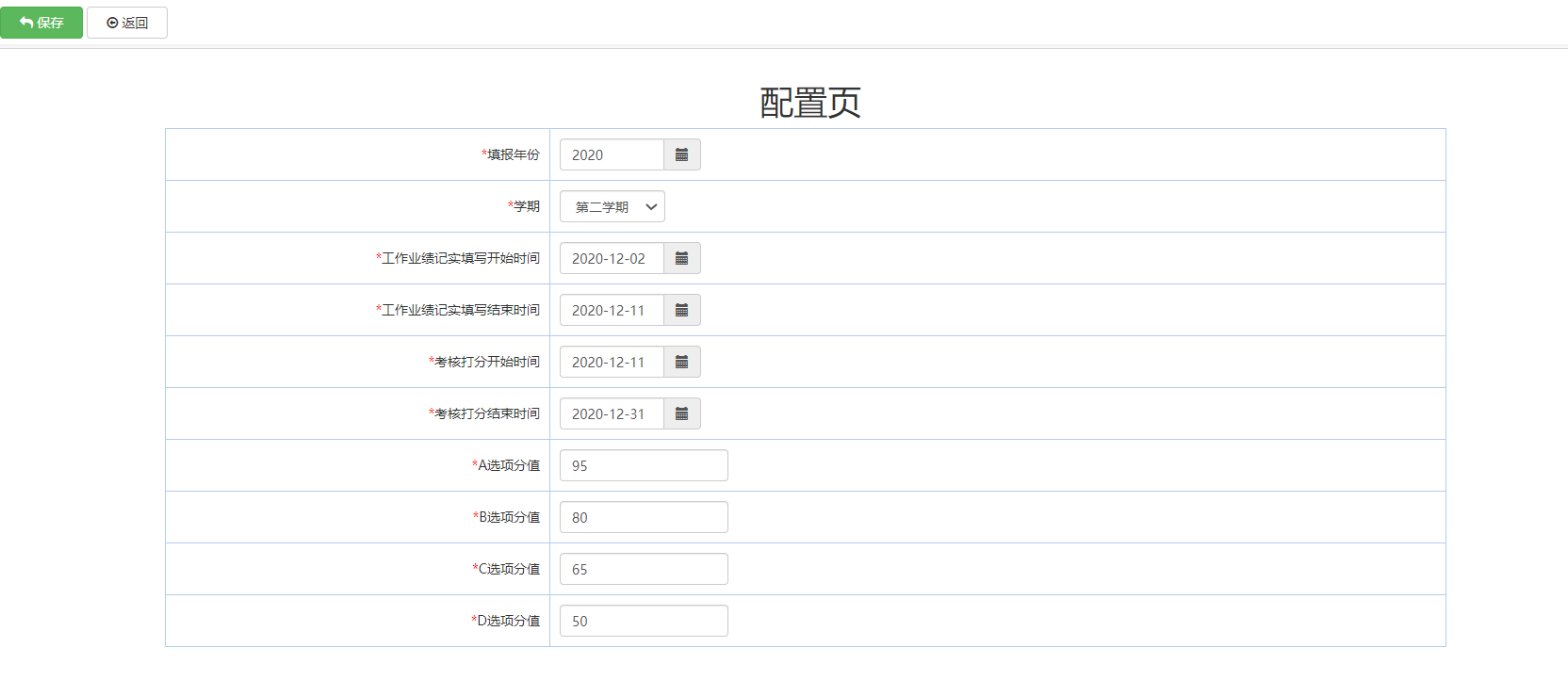 2.2管理人员导入相关数据【1】点击“其他人员平时考核数据维护”，操作界面如下：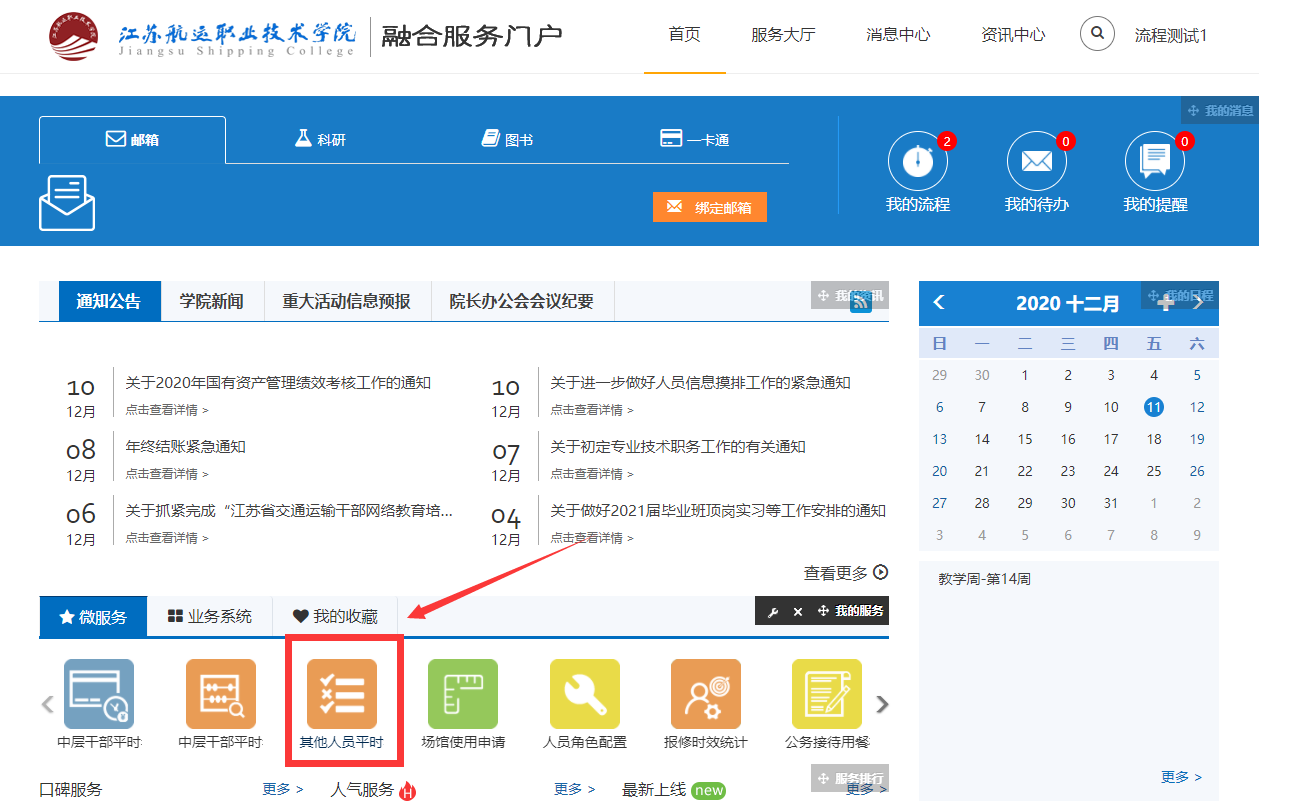 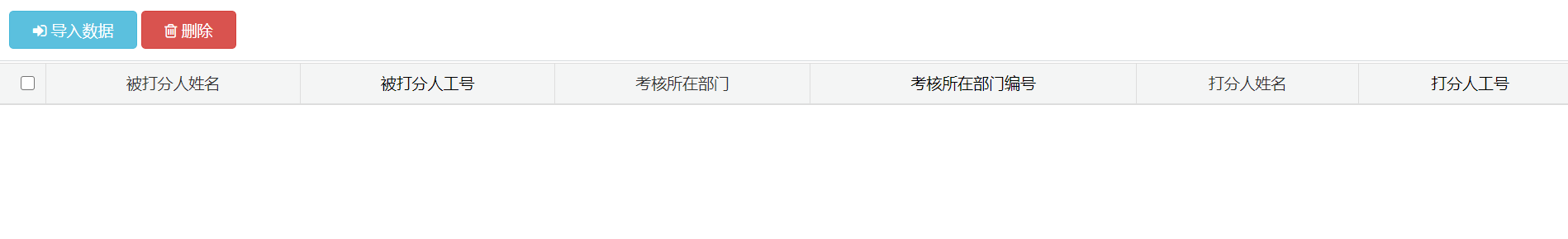 2.3被考核人员填写业绩记实表【1】点击“其他人员平时考核业绩记实”，然后点击“填报”，操作界面如下：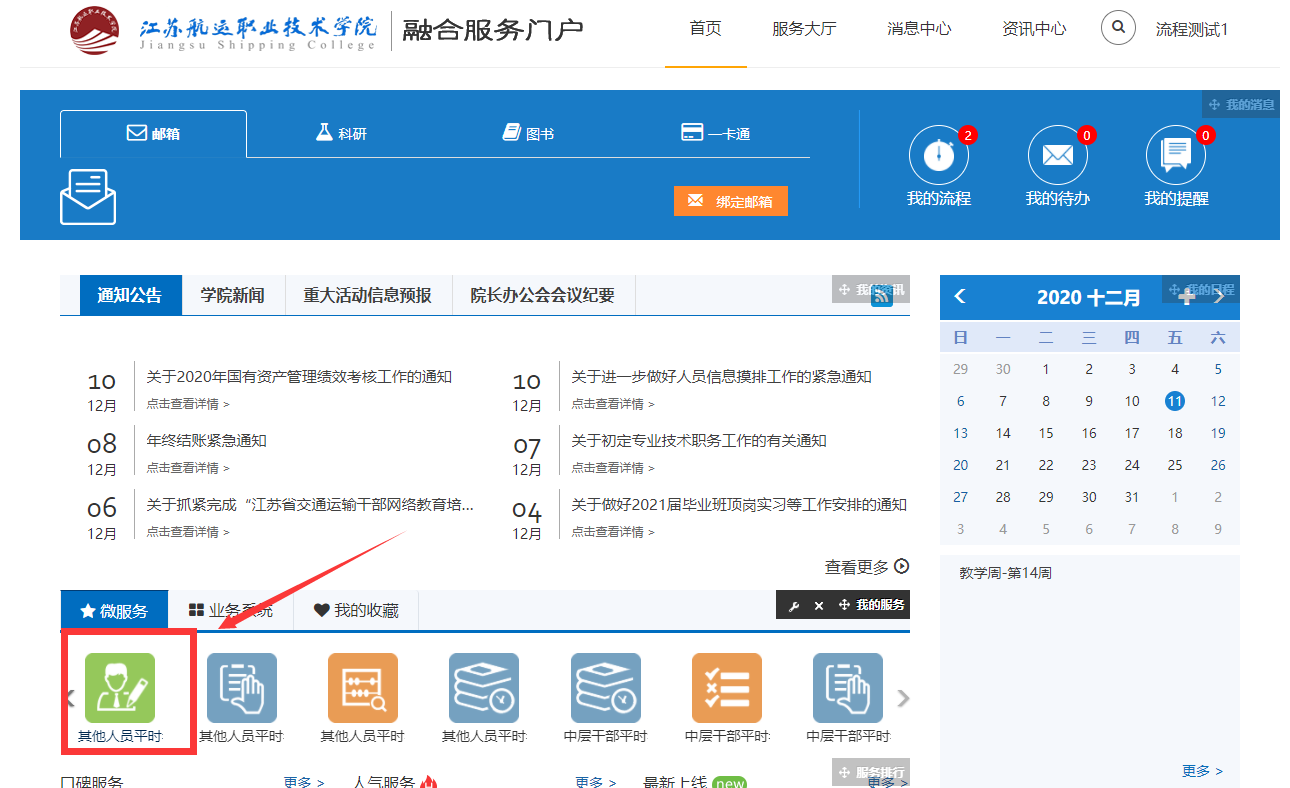 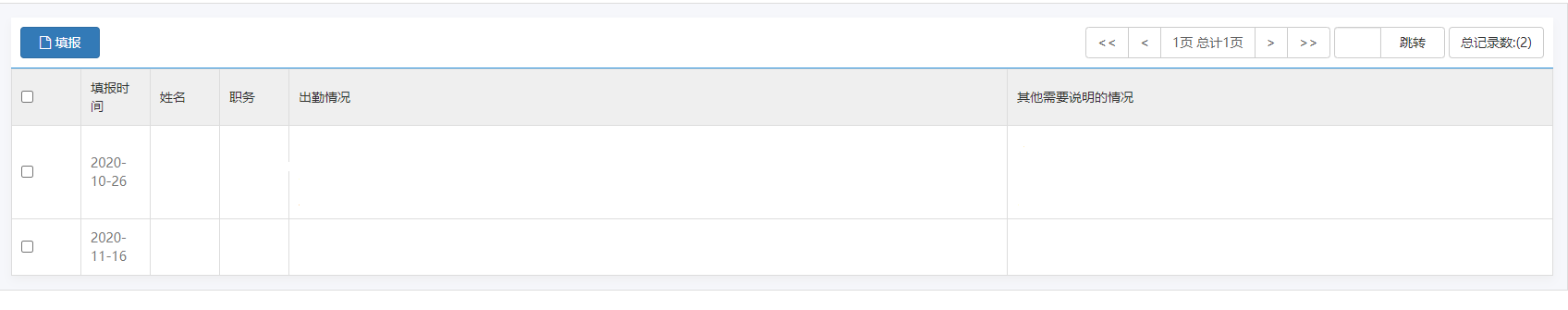 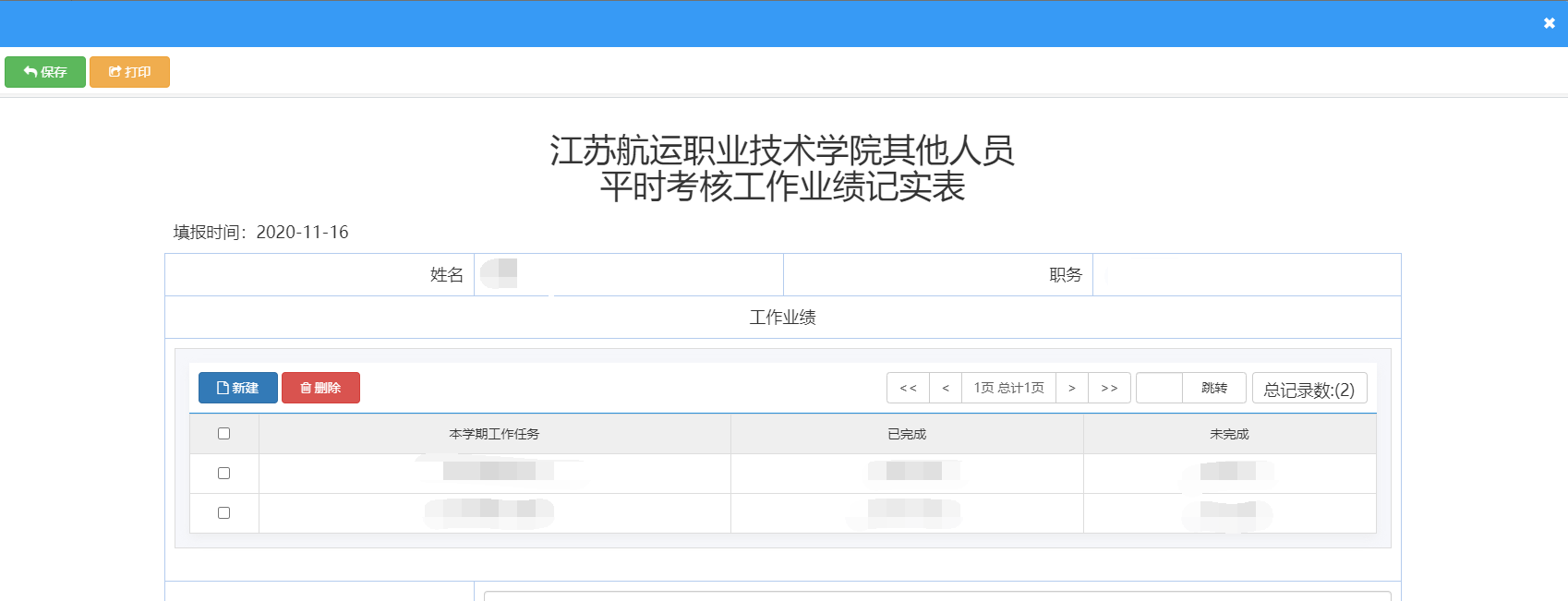 【2】点击新建，打开工作业绩的表单，填写无误后点击保存，操作界面如下：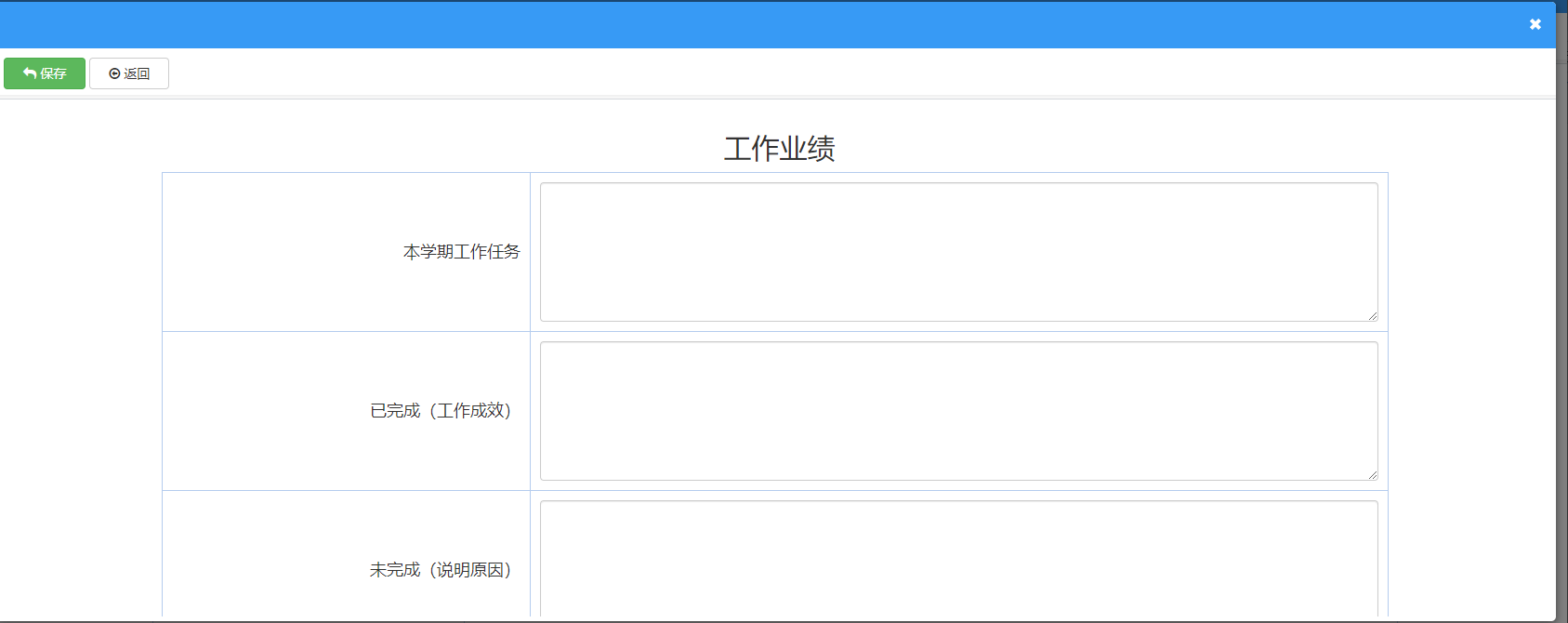 【3】工作业绩填写完成后点击保存，操作界面如下：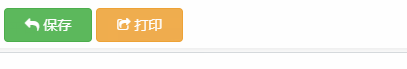 2.4领导评分【1】评分人点击“其他人员平时考核领导评分”，如下图所示。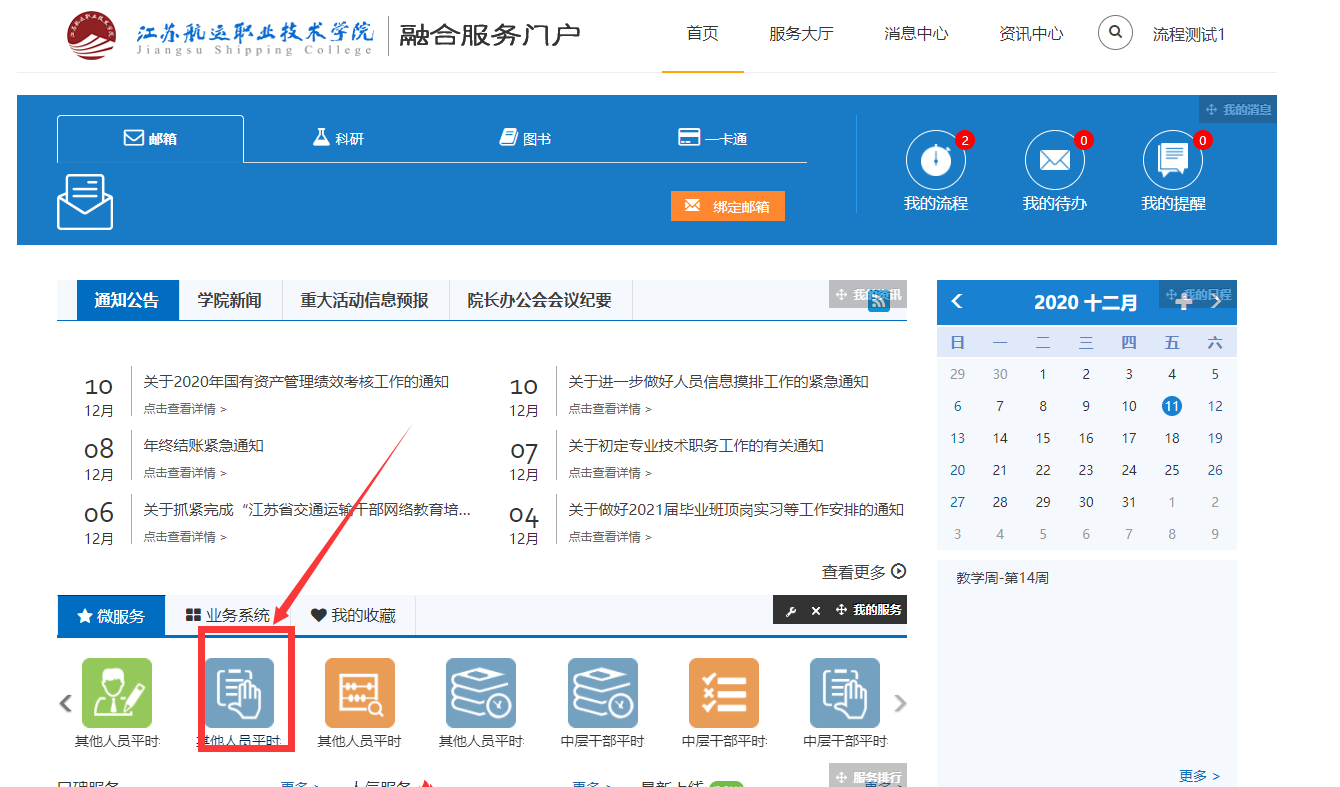 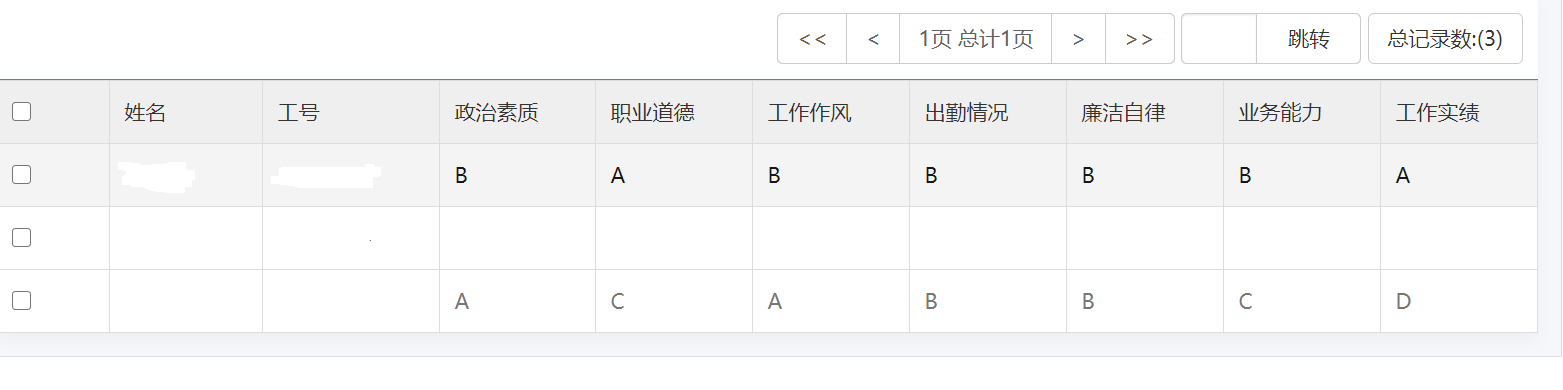 【2】点击所要评分的人员所在行进行评分，显示页面如下：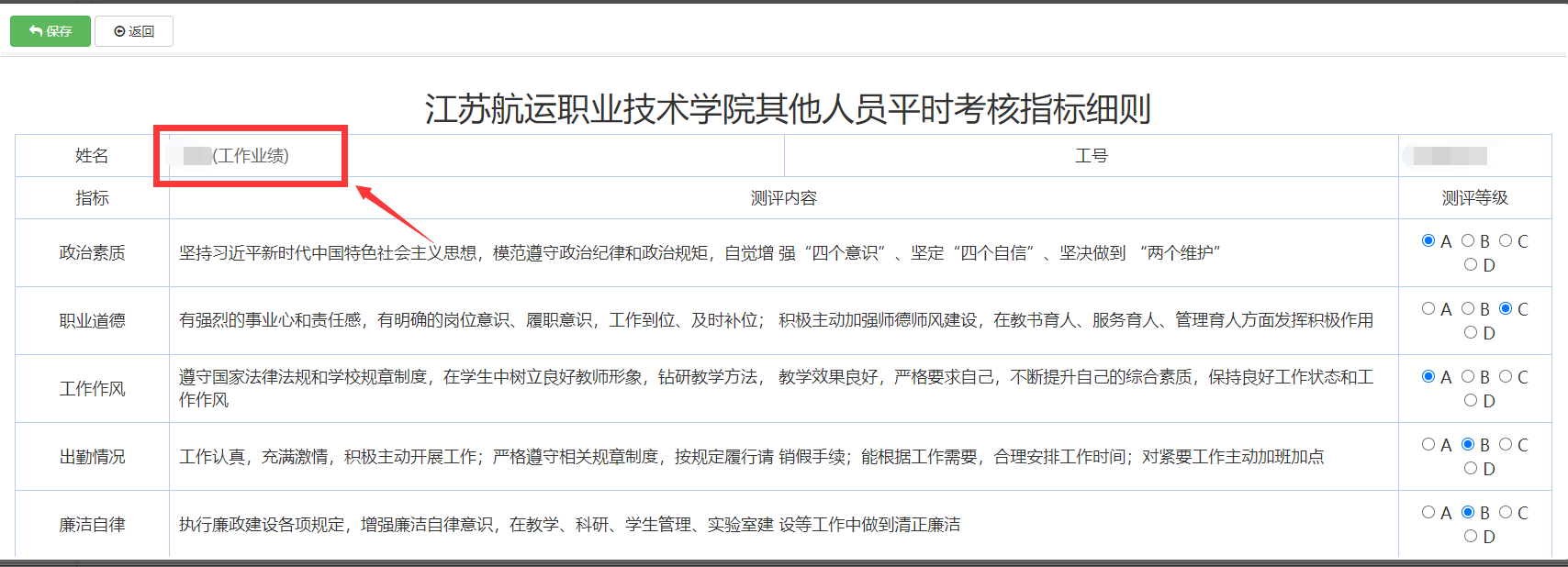 点击箭头所指工作业绩可查看当前人员所填写业绩记实。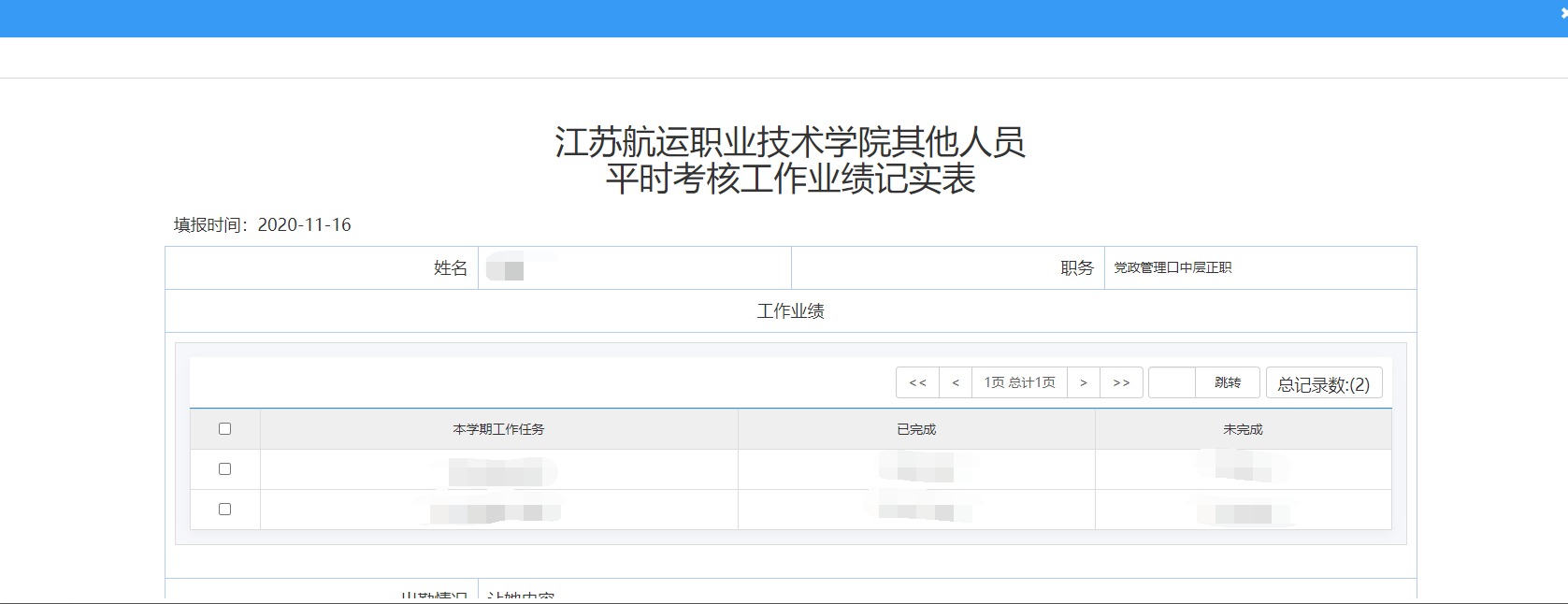 评分完成点击保存按钮完成对当前被评分人的评分操作。2.5管理人员查看最终得分【1】点击“其他人员平时考核最终得分”查看得分，如下图所示。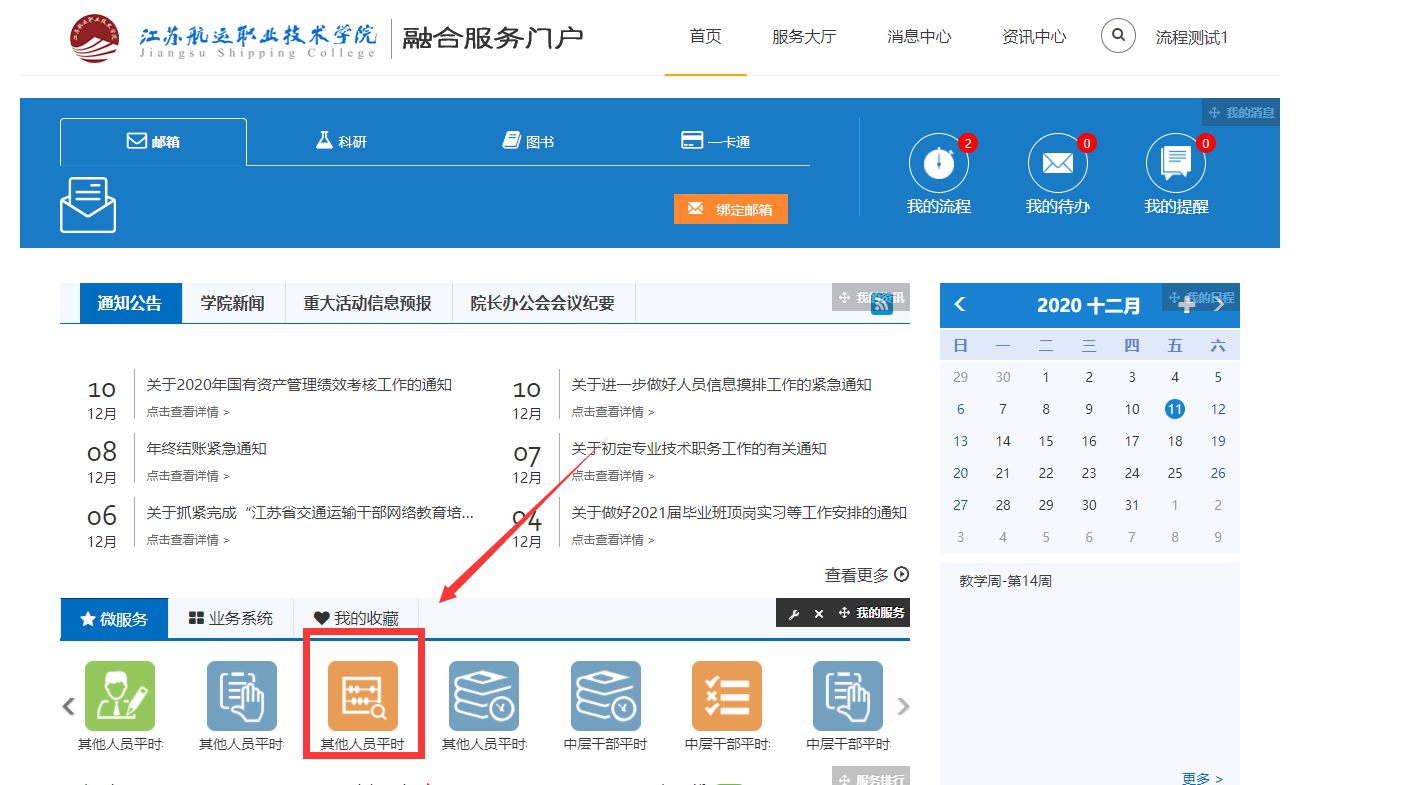 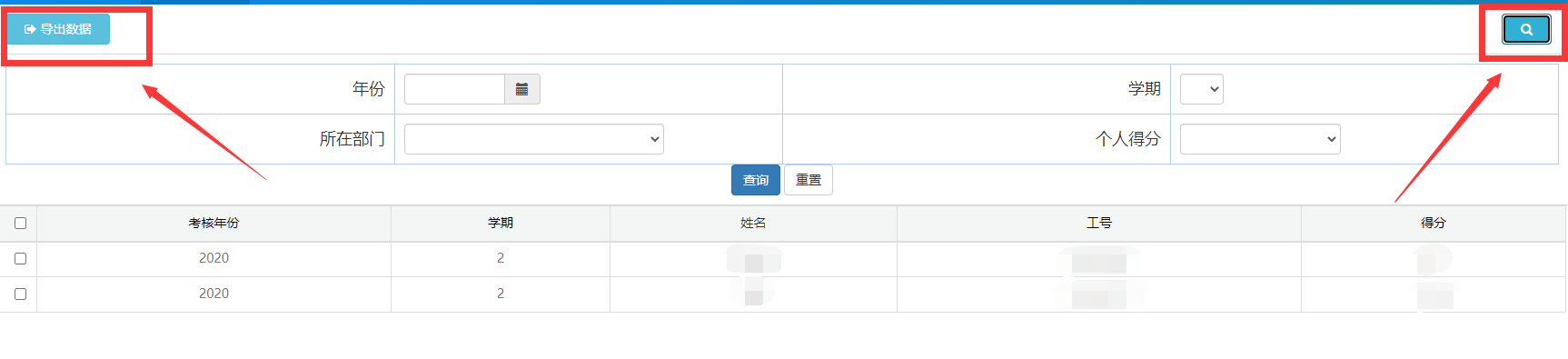 点击上图右侧按钮查询其他人员最终评分结果，点击左上角导出数据按钮将查询结果导出。浏览器名称版本要求谷歌浏览器无要求360浏览器极速模式IE浏览器IE10以上